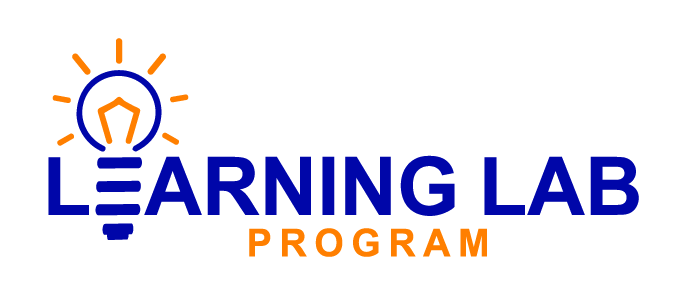 “Boys Will Be Boys 2024 Summer Camp” Our mission is to provide boys with the opportunity to interact in a safe and friendly environment while being exposed to daily academics, enrichment classes and outdoor activities during the summer months.  Boys have the opportunity to explore their interests and discover new passions. We strive for the happiness and wellbeing of the whole child.                                            Camp Session Dates (Weekly)Why Choose this Camp?	As a parent of three boys, and an after school enrichment program owner, and an educator, I feel that boys need an environment where they can explore and build their brains and bodies through various enrichment and physical activities. I’ve taught children of all ages for many years and have had the blessing of running an after school program with over 150 students.  This camp offers a well-rounded program of academics, enrichment courses and outdoor activities that you will not find anywhere else. Instructors and staff are well trained and have experience working with children. I am humbly proud that this will be my 8th year directing this camp. We have had over 28 different schools represented during summer camp.     Camper Grade Requirement:Campers need to be entering Kinder through 4th Grade for the 2024-2025 school year.Camp Structure:Camp will run in weekly sessions for the safety and well-being of the campers. Campers will be placed in grade appropriate groups. Each group will have their own classroom assigned to them. Each group will be assigned at least one counselor and an assistant. We begin each morning with a camp morning meeting. We discuss the day’s schedule, go over any rules and answer any questions the campers have. The children are then divided into their age appropriate groups with their counselors. They will begin each morning with academics in the areas of math, reading or writing. They will review previous grade level topics and will be introduced to future grade level topics. Academics will be conducted in the morning when the children are more alert and cooperative. Then the children will engage in an enrichment class and fitness/sport related class.  The groups will alternate.  All campers will have lunch and recess time at the same time.  In the afternoon the children will continue to engage in enrichment and outdoor activities.  The children are constantly changing activities daily. They are exposed to a numerous activities and sports throughout the week.  Enrichment & Fitness Classes that may be Offered Weekly  *morning and afternoon enrichment classes will vary daily during the week*             Location:The camp will be located SoBay Somerset Academy.  It is conveniently located at 9500 SW 97 Ave Miami, FL 33176. Casa Campo Girls Camp is located next door. Lunch/Snacks/Pizza/Allergies:Campers need to bring their own lunch, water bottle & snacks daily, except for Friday Pizza for those campers that want to eat it. Snacks: There will be snacks to purchase at camp in the afternoon. ($1 each snack). Parents can have their child bring cash or they can Venmo (Becky-Lowell (lightbulb icon) with money for their child’s snack. A card will be created for the child and their money amount on the card. Pizza: will be provided on Fridays and is included in the registration fee. If your child does not like pizza then they need to bring their own lunch on Friday. Allergies: Parents need to specifically fill out the “allergy section” of the online registration form. Camp Behavior & Expectations:     Camp reserves the right at their discretion to dismiss a camper if their behavior is inappropriate or jeopardizes another campers’ safety and well-being. We will not allow for children to use foul language.We will not allow any child to bullied by another child.Parents will immediately get notified if such an incident occurs. When a parent is contacted for a child’s behavior, that means that the child has disregarded the warnings and has not corrected their behavior. What You Need to Know:Camper ages range from children entering Kinder through 4th grade for the 2024-2025 school year. Camp is offered weekly. Campers may register for multiple weeks. Camp capacity is at 100 campers per week. Once we reach our capacity we cannot accept any other campers unless someone does not show up or cancels. If more space opens up we will go to the waitlist. There will be a waitlist available online to register. Camp HoursCamp runs weekly Monday through Friday.Camp hours from 9:00 a.m. – 2:00 p.m. Drop off begins at 8:45 a.m.No early care.After care will be provided from 2:00-3:00 p.m. for $20 a day. (Payment only cash or Venmo). Need to register for aftercare online or via email. Camp AttireCampers are required to wear their colored grade level camp shirt every day, (for safety reasons). Yellow (PK & 1st) , Orange (2nd & 3rd), Blue (4th)Each camper will receive 2 shirts appropriate to their age group. Please indicate if you would like to purchase additional shirts on the registration form.  Each additional shirt is $10. Campers are allowed to wear any play appropriate comfortable shorts.Sneakers with socks MUST be worn during camp sessions. (No crocs or sandals are permitted)Sunscreen and bug spray should be applied prior to arriving at camp.Each child should bring their own lunch box and water bottle labeled daily.Camp Daily EssentialsCamp shirt, shorts & shoes.Lunch, Snack, water bottleCamp Fees: Registration Fee:A one-time $75 non-refundable registration fee per camper. This fee includes 2 camp shirts, academic material according to the child’s grade level, supplies, presentations, pizza Fridays and insurance.  If you register for multiple sessions you only need to pay the $75 once.Weekly Fee:Session fee is $325 per camper per week. After Care Fee: After care is available from 2 p.m. - 3 p.m. at a charge of $20 a day. (Only cash or Venmo will be accepted). You can reserve your spot via email (learninglabpprogram@gmail.com or at the online registration).  Payment Procedure:A credit card MUST be registered on our secure website to reserve your spot for camp. Payments can be made via cash, check, Venmo or card on file. Venmo payments can be made to Becky-Lowell (light bulb icon). Please make sure to state your child’s name and the week(s) he will be attending.  Once the registration form has been submitted and credit card is on file or Venmo is received your spot is guaranteed. If the credit card on file is declined registration is NOT guaranteed.Cancellation PolicyThere will be NO REFUNDS. However, a Refund may be issued if we can fill your child’s spot with someone off the waitlist. (Director discretion).Registration fee of $75 is Non-Refundable. Questions & Concerns:Please contact Becky Lowell, Director at the Learning Lab Program Summer Camp at learninglabprogram@gmail.com or at (305) 498 - 8111. Please follow us on Facebook and Instagram under “Learning Lab Program” for camp updates. SessionsDatesWeek 1June 17 – 21Week 2June 24 – 28ClosedClosed  Week 3July 8 –12Week 4 July 15-19Arts & CraftsSketchingSoccer SkillsMartial ArtsYoga/StretchingAcademicsEtiquetteKickball  PuzzlesMad ScienceStem ProjectsKickballBasketball Drills Obstacle CoursesWood ShopNerf WarsFootball SkillsDodgeballVolleyballLegos Whiffle BallGeographyNature/Outdoor Activities Scavenger Hunts Board GamesLife Skills Class BingoKid Fitness Kid DanceCooking 